高雄市國立台灣大學校友會 函受文者：全體會員發文日期：109年 10月 28 日發文字別：（109）高市台大會（秘）字第21044號速別：密等及解密條件或保密期限：附件：景點圖主  旨：舉辦「美濃拔白玉蘿蔔、品嚐滇緬美食一日遊」活動,透過一日遊體驗拔蘿蔔等農家樂,和高雄雲南村的滇緬移民風情,敬邀閤府踴躍參加。說  明︰（一）依據：本會第二十一屆第八次理監事聯席會議決議辦理。（二）時間：109年11月28日(星期六)（三）交通︰冷氣遊覽車2部(家佳通運公司)（四）名額︰80人,以報名先後為準,額滿為止。（五）費用︰不論會員或眷屬(國中及以上)每位1,000元,國小生及幼稚園以下免費。報名︰自即日起至11月23日(星期一)截止，請於每週一至週五上午9:00-12:00、下午1:00-5:00;來電07-330-8419或07-335-7131轉13或傳真:07-33-3465 向陳麗卿秘書報名(Email: khntu123@gmail.com)。如報名後不克參加，請於11月23日(星期一)前通知本會,以便安排遞補人員或自尋其他會員遞補。否則每缺席一位,依慣例報名費列為本會捐款,敬請見諒。（七）行程:      08:10~08:30  文化中心（五福路）集合08:45出發。      08:45~       準時出發。      10:00~       抵達中正湖畔      10:00~10:30  聽當地里長解說 (上洗手間 )           ~10:30  嗨喲嗨喲拔蘿蔔      10:30~11:40  抵拔蘿蔔田 開始                   一人發一個3斤的塑袋,自己拔,自己裝,盡量裝,裝到滿                   (可裝到7斤多)      11:40~12:30  品嚐農家現煮的排骨蘿蔔湯      12:30~13:00  抵達高雄農場(午餐)             13:00~15:00  滇緬料理雲南菜                   享用由雲南村少數民族大媽們烹煮的雲南菜                   並觀賞由少數民族表演的雲南舞      15:00~15:30  抵達 泰泰風.泰國滇緬香草園 (700坪)      15:30~17:00  由何俊明夫人導覽園區香草 並招待泰國特色甜品      17:00~18:30  賦歸  抵達文化中心前解散（八）另歡迎各位校友及眷屬加入「高雄市台大校友會」LINE討論群組，      方式如下：LINE右上角「…」→「加入好友」→「行動條碼」→ 將畫面對準以下圖案 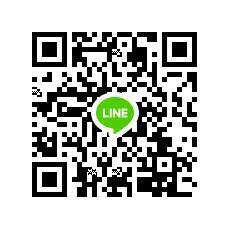 景點圖介紹：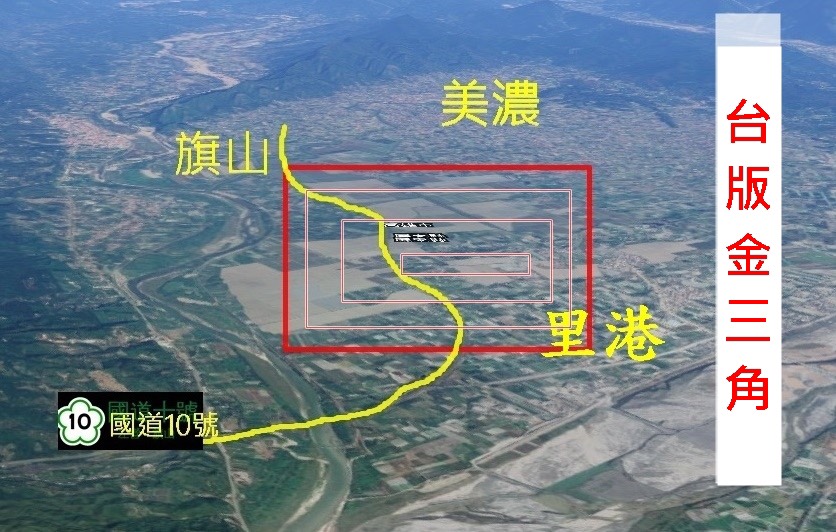 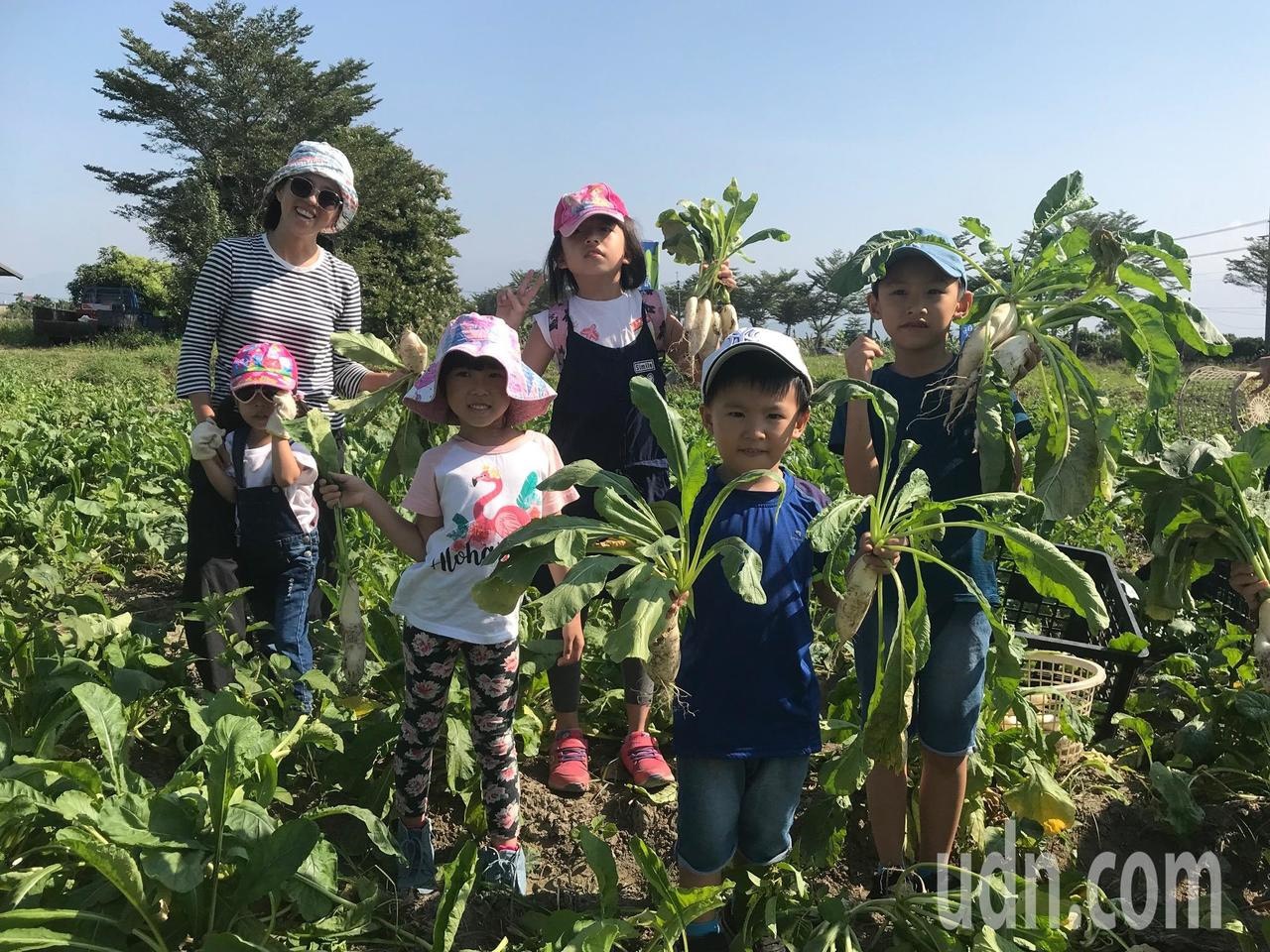 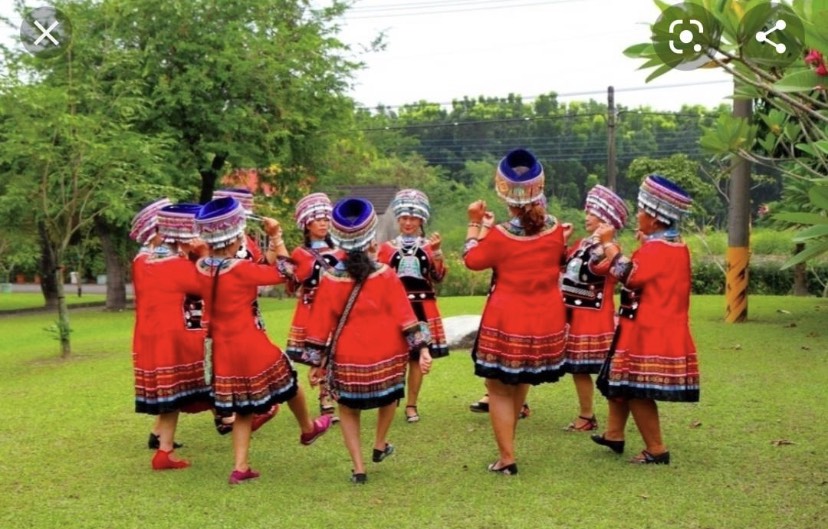 